 ANGLICKÝ JAZYK pre 3. Ročník                                     Oklamčaková Jana             1. Spoj obrázok s vhodným slovom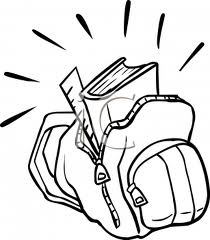 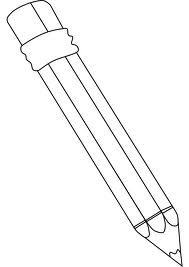 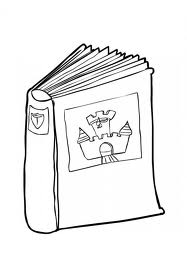 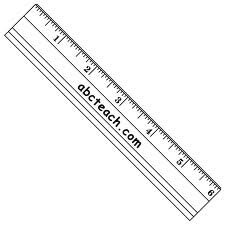                            pencil                  books               ruler           school bags                   rubbers              pen                   colouring pencils                      pencil case           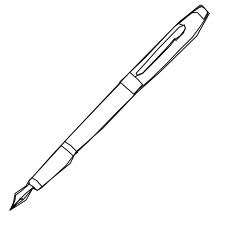 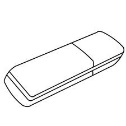 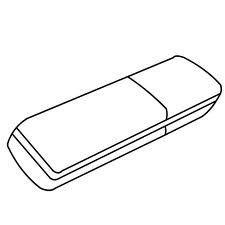 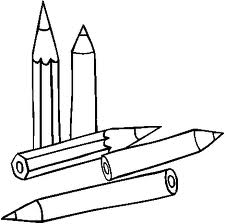 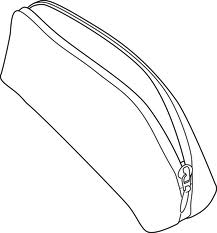 2.Uprav vety do správneho tvaru a dopíš:  Yes, I have.  No, I haven´t.    a ball? Have got  you             __________________________________________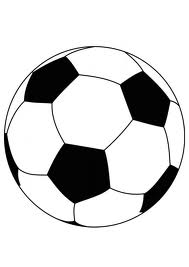                                                                            _______________________    you got Have  a bike?         __________________________________________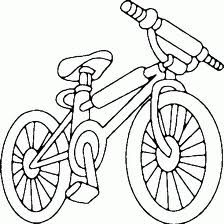                                                                            ________________________      Have you a skateboard got?   ________________________________________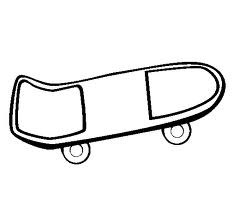                                                                                                 ________________________                       got Have you a scooter?        __________________________________________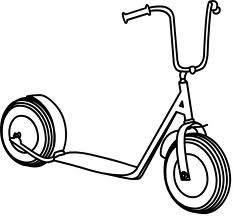                                                                                               __________________________